      Family Support In to Out Referral Form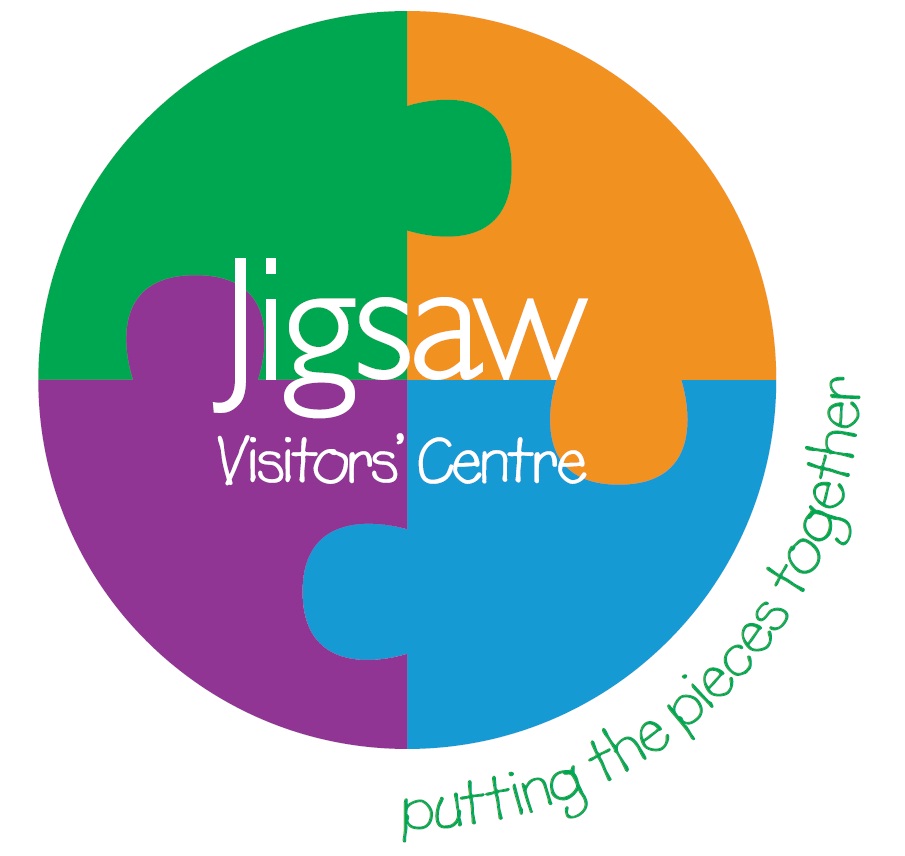 Jigsaw offers intensive community support to families of prisoners in the West Yorkshire area.  Families will be assessed and either offered intensive support for up to 1 year or light touch support.  Date: ………………………………………………	Prison: HMP Leeds Person referring/agency: ……………………………………………Contact no:……………………………For office use:Family memberFamily memberFamily memberFamily memberFamily memberFamily memberFamily memberFirst nameSurnameSurnamePhone number PrisonerPrisonerPrisonerPrisonerPrisonerPrisonerPrisonerFirst nameSurnameSurnamePrison No.Wing & Cell No.Wing & Cell No.Release date if applicable SO (office use only)1    2     3Length of sentence if applicableStatus                    Sentenced         Released   Remand   Sentenced         Released   Remand   Sentenced         Released   Remand   Sentenced         Released   Remand   Sentenced         Released   Remand   Sentenced         Released   Remand   Area of residence                     Leeds  Bradford Kirklees  Calderdale   Leeds  Bradford Kirklees  Calderdale   Leeds  Bradford Kirklees  Calderdale   Leeds  Bradford Kirklees  Calderdale   Leeds  Bradford Kirklees  Calderdale   Leeds  Bradford Kirklees  Calderdale   Support Needs(Please Circle) Emotional Support             Debt, Benefits, Budgeting                    Relationships                    Children’s Education Employment/Training ,Education      Access to Healthcare Substance Misuse               Children’s Well-beingEmotional Support             Debt, Benefits, Budgeting                    Relationships                    Children’s Education Employment/Training ,Education      Access to Healthcare Substance Misuse               Children’s Well-beingEmotional Support             Debt, Benefits, Budgeting                    Relationships                    Children’s Education Employment/Training ,Education      Access to Healthcare Substance Misuse               Children’s Well-beingEmotional Support             Debt, Benefits, Budgeting                    Relationships                    Children’s Education Employment/Training ,Education      Access to Healthcare Substance Misuse               Children’s Well-beingEmotional Support             Debt, Benefits, Budgeting                    Relationships                    Children’s Education Employment/Training ,Education      Access to Healthcare Substance Misuse               Children’s Well-beingEmotional Support             Debt, Benefits, Budgeting                    Relationships                    Children’s Education Employment/Training ,Education      Access to Healthcare Substance Misuse               Children’s Well-beingAdditional information(e.g. other agencies involved)Level of support requiredInformation only  Short term support Ongoing support Information only  Short term support Ongoing support Information only  Short term support Ongoing support Information only  Short term support Ongoing support Information only  Short term support Ongoing support Information only  Short term support Ongoing support Reference No:Reference No:On Data Base: CNOMIS checked: